Arctic Answers Knowledge Pyramid“Arctic Meltdown and Unruly Tropical Storms: Are They Connected?”by J. A. Francis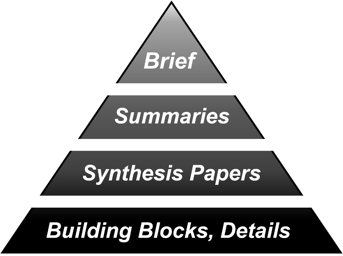 Arctic Answers Briefs answer questions about Arctic environmental change that are framed for policy makers.  Each Brief concisely conveys the state of the science.  The Knowledge Pyramid of the state of the science and knowledge is presented below with the Arctic Answers Brief at the apex, built upon layers of references of increasingly more technical information: summaries, synthesis papers, and the building blocks of detailed basic research and technical academic studies.Key References:  Selected references that provide state-of-the-art synthesis information needed to answer policy-relevant questions about rapid Arctic change.Duan, L., L. Cao, and K. Caldeira. 2019. Estimating contributions of sea ice and land snow to climate feedback. Journal of Geophysical Research: Atmospheres 124:199-208. https://doi.org/10.1029/2018JD029093.Greene, C.H., J.A. Francis, and B.C. Monger. 2013. Superstorm Sandy: A series of unfortunate events? Oceanography 26 (1):8–9. http://dx.doi.org/10.5670/oceanog.2013.11. Knutson, T. R., M.V. Chung, G. Vecchi, J. Sun, T.-L. Hsieh, and A.J.P. Smith. 2021. ScienceBrief Review: Climate change is probably increasing the intensity of tropical cyclones. In: Critical Issues in Climate Change Science, eds. C. Le Quéré, P. Liss, and P. Forster. https://doi.org/10.5281/zenodo.4570334.Kossin, J.P. 2018. A global slowdown of tropical-cyclone translation speed. Nature 558:104–107. https://doi.org/10.1038/s41586-018-0158-3. Mann, M.E., S. Rahmstorf, K. Kornhuber, B.A. Steinman, S.K. Miller, and D. Coumou. 2017. Influence of anthropogenic climate change on planetary wave resonance and extreme weather events. Nature Scientific Reports 7. https://doi:10.1038/srep45242.  Voosen, P. 2021. Arctic ice loss not a big culprit in harsh winters.  Science 372 (6543):668-669. https://doi:10.1126/science.372.6543.668. Woolings, T., D. Barriopedro, J. Methven, S.-W. Son, O. Martius, B. Harvey, J. Sillmann, A.R. Lupo, and S. Seneviratne. 2018. Blocking and its response to climate change. Current Climate Change Reports 4:287-300. https://doi.org/10.1007/s40641-018-0108-z.  Summaries:  Accessible summaries of main findings, critical questions, and societal importance.Harvey, C. 2021. Hurricanes Are Hitting Maximum Strength Closer to Land. Scientific American, E&E News, Natural Disasters, 29 January 2021. https://www.scientificamerican.com/article/hurricanes-are-hitting-maximum-strength-closer-to-land/. Knutson, T.R., M.V. Chung, G. Vecchi, J. Sun, T.-L. Hsieh, and A.J.P. Smith. 2021. Climate change is probably increasing the intensity of tropical cyclones. ScienceBrief Review 26 March 2021. https://news.sciencebrief.org/cyclones-ar2021/. Syntheses:  Resources for a comprehensive understanding of the issue and how different concepts interrelate.Overland, J.E., T. J. Ballinger, J. Cohen, J.A. Francis, E. Hanna, R. Jaiser, B.-M. Kim, S.-J. Kim, J. Ukita, and T. Vihma. 2021. Environmental Research Letters 16:043002. https://doi.org/10.1088/1748-9326/abdb5d. Building Blocks:  Technical studies with details and foundational information about individual concepts.Coumou, D., J. Lehmann, and J. Beckmann. 2015. The weakening summer circulation in the Northern Hemisphere mid-latitudes. Science 348 (6232):324–327. https://doi:10.1126/science.1261768. Tachibana, Y., K.K. Komatsu, V.A. Alexeev et al. 2019. Warm hole in Pacific Arctic sea ice cover forced mid-latitude Northern Hemisphere cooling during winter 2017–18. Scientific Reports 9:5567. https://doi.org/10.1038/s41598-019-41682-4.